OBJEM A JEHO MĚŘENÍKaždé těleso zaujímá určitý prostor má určité rozměry. Objem je fyzikální veličina, která vyjadřuje velikost prostoru vyplněného tělesem. Značka pro objem VZákladní jednotka objemu je m3Další jednotky objemu a převodní vztahy mezi nimi.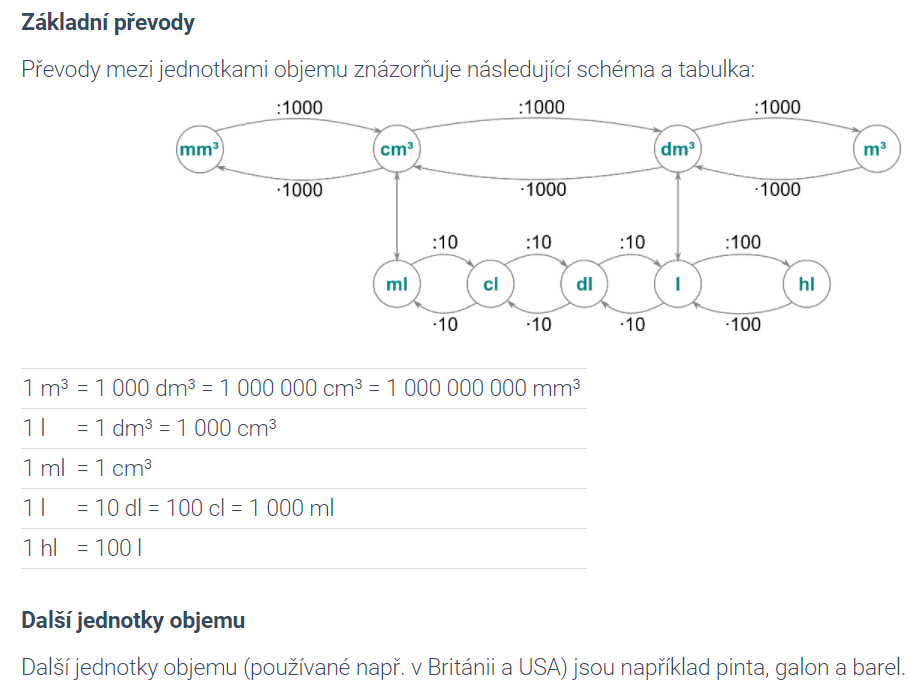 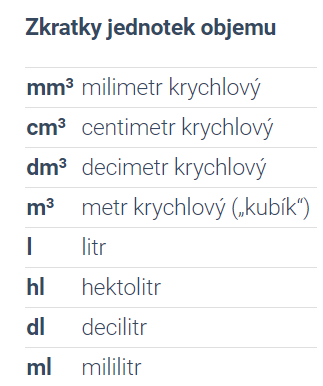 Objem pravidelných těles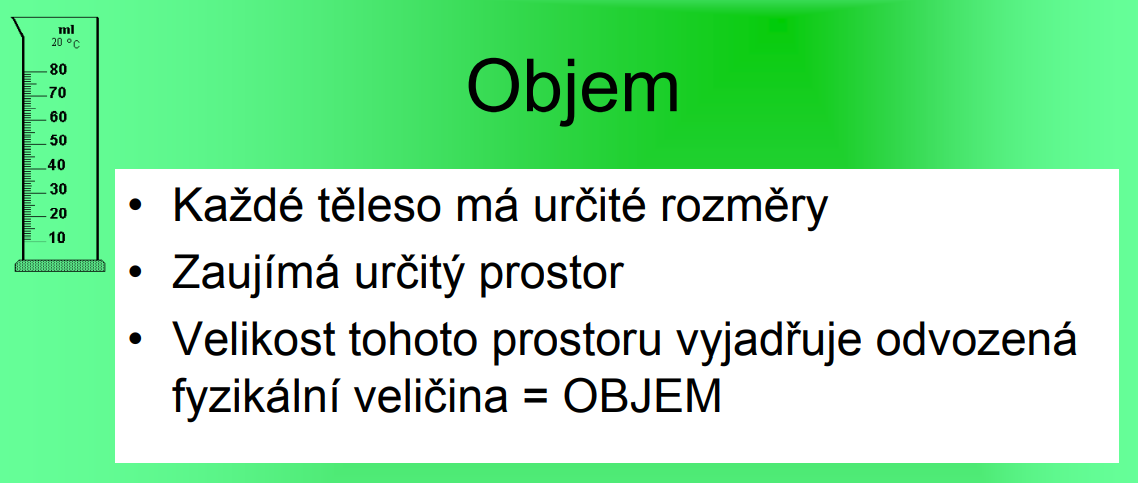 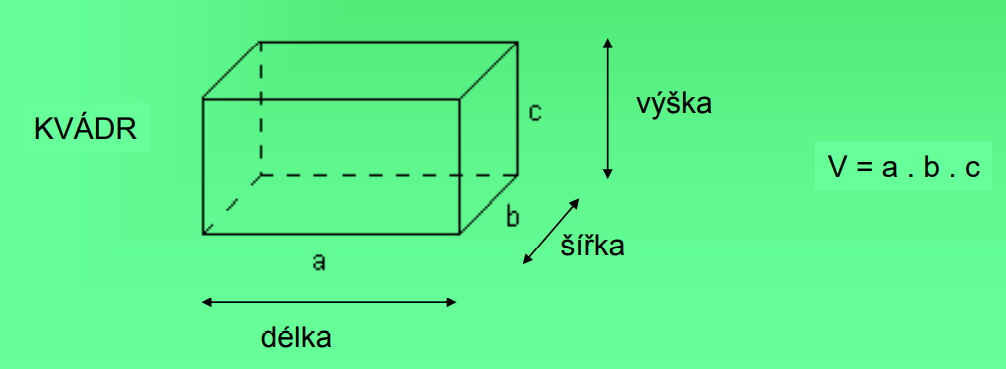 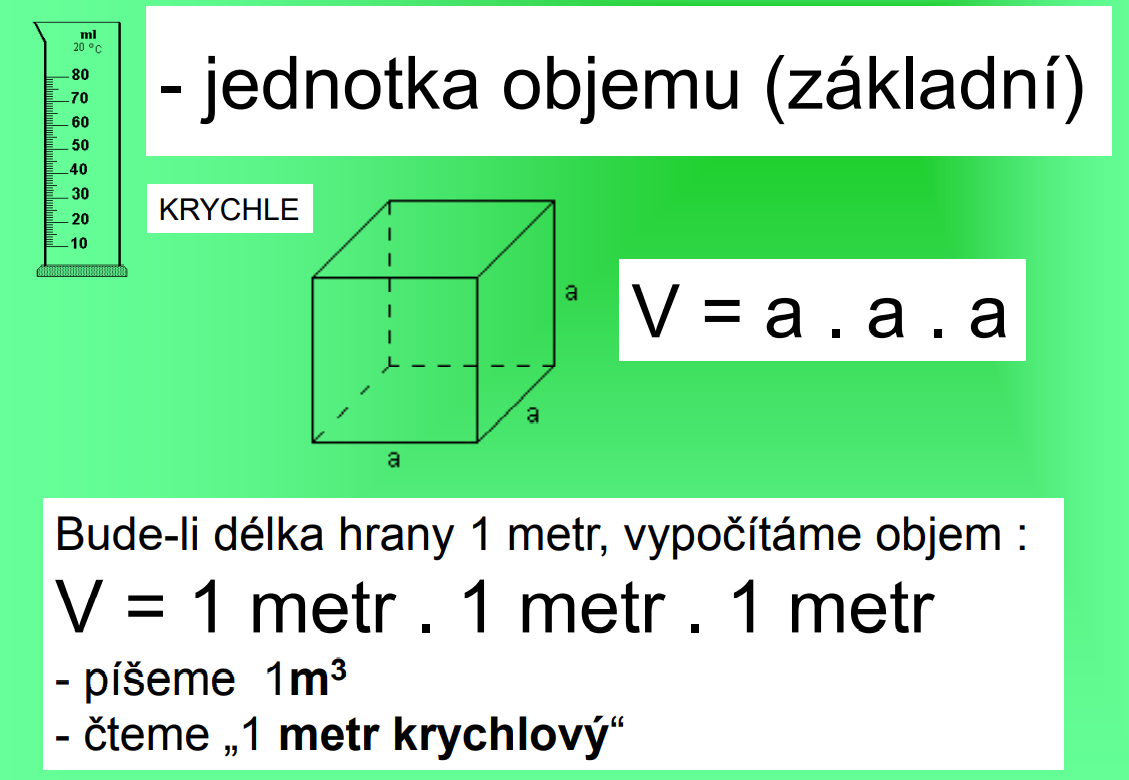 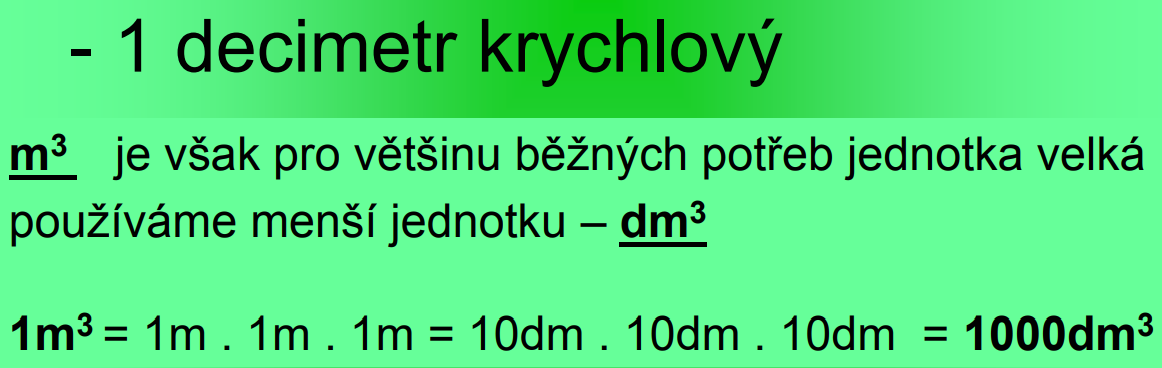 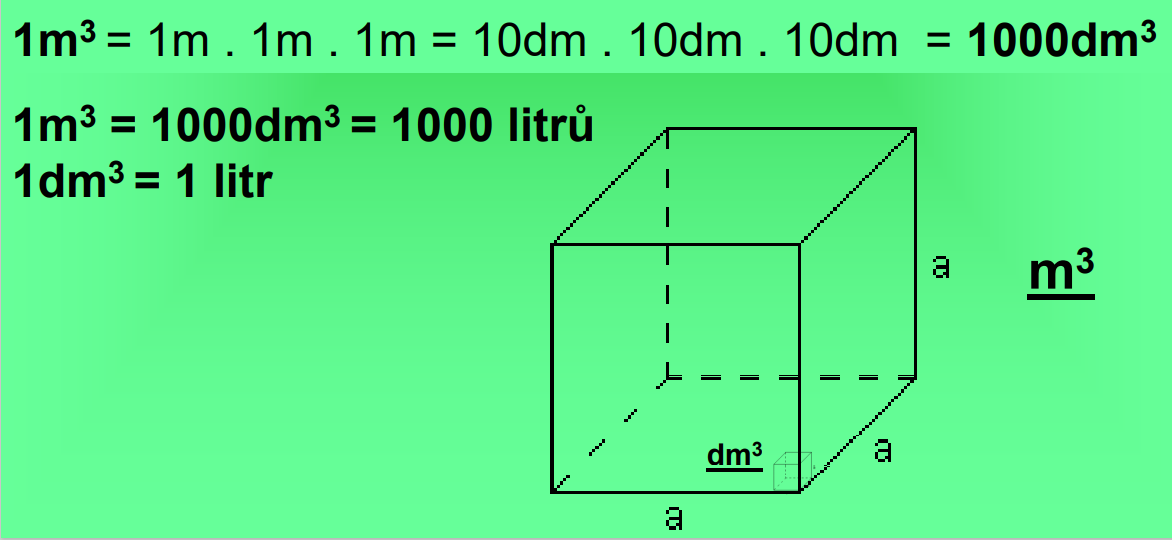 Příklady k procvičení:Příklad 1) Jaký je objem vody v bazénu, který je až po horní okraj naplněný vodou. Šířka bazénu je 5 metrů, délka je 20 metrů a hloubka 1,5 metrů. Proveďte náčrtek bazénu tvaru kvádru a ke každé délce hrany napište rozměr, který je uvedený v textu.Vzorec pro výpočet objemu je: V = a * b * ca = 5 mb = 20 mc = 1,5 mV = 5 * 20 * 1,5V = 150 m3Objem vody v bazénu je 150 m3 (metrů krychlových).Příklad 2) Jaký je objem vody v litrech v akváriu o rozměrech 20 cm, 40 cm a 30 cm? Vypočti samostatně danou úlohu.Příklad 3) Vypočti objem krychle o hraně 10 dm.a = 10 dmV = a * a * aV = 10 * 10 * 10V = 1000 dm3 = 1 m3Objem dané krychle je 1 m3.Příklad 4) Kolik litrů vody mohu nalít do nádoby tvaru krychle o hraně 0,4 m?Vypočti samostatně danou úlohu.a = 0,4 m = 4 dmV = a * a * aV = 4 * 4 * 4Převody jednotek objemu:400 hl = l3 dl = ml63 l = ml55 dl = l150 l = hl1000 cl = l79 ml = cl500 ml = dl2 dl = hl24 l = dl1 m3 = dm3200 dm3 = m30,4 dm3 = cm35000 mm3 = cm35000 mm3 = dm39,2 m3 = cm30,285 cm3 = mm3285 cm3 = m3 285000 cm3 = dm312,25 dm3 = mm39 m3 9 dm3 = cm326300000 mm3 = m30,0052 m3 = cm31 m3 1 dm3 1 cm3 1 mm3 = m3Objem nepravidelných těles